                           KWESTIONARIUSZ OSOBOWY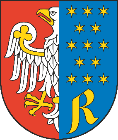 DLA OSOBY UBIEGAJĄCEJ SIĘ O ZATRUDNIENIE W STAROSTWIE POWIATOWYM W RADOMIUOznaczenie naboruDotyczy naboru : ……………….Dane osobowe kandydataOświadczenia kandydataOświadczam, że ☐ jestem ☐ nie jestem obywatelem polskim;Oświadczam, że ☐ posiadam ☐ nie posiadam pełną zdolność do czynności prawnych oraz ☐ korzystam ☐ nie korzystam z pełni praw publicznych;Oświadczam, że☐ byłam/byłem ☐ nie byłam/nie byłem skazany/skazana prawomocnym wyrokiem sądu za umyślne przestępstwo ścigane z oskarżenia publicznego lub umyślne przestępstwo skarbowe;Kandydat wybrany do zatrudnienia jest zobowiązany do dostarczenia zaświadczenia o niekaralności z Krajowego Rejestru Karnego przed podpisaniem umowy o pracę.Oświadczam, że ☐ posiadam ☐ nie posiadam wykształcenie wyższe w rozumieniu przepisów o szkolnictwie wyższym i nauce;Oświadczam, że☐ jestem ☐ nie jestem karany zakazem pełnienia funkcji kierowniczych związanych  z dysponowaniem środkami publicznymi;Oświadczam, że wyrażam zgodę na przetwarzanie danych osobowych w celu rekrutacji pracowników: przeprowadzenia naboru na wolne stanowisko pracy, rozpatrywania kandydatur i wyboru kandydata na wolne stanowisko pracy.Niniejsza zgoda obejmuje wyłącznie zakres moich danych osobowych, który w dowolnej postaci podaję z mojej własnej inicjatywy i który wykracza poza obowiązkowy zakres wynikający z przepisów prawa oraz niniejszego formularza;Oświadczam, że wszystkie podane przeze mnie na niniejszym formularzu oraz w załącznikach informacje są prawidłowe, aktualne i zgodne ze stanem faktycznym.ZałącznikiDołączam następujące załączniki dla potwierdzenia powyższych informacji, zgodnie z regulaminem naboru:…………………………….…………………………….…………………………….…………………………….Imię (imiona) i nazwisko:ObywatelstwoData urodzenia:Miejsce zamieszkania (miejscowość):Dane kontaktowe:☐ numer telefonu: …………………………☐ adres email: …………………………Kwalifikacje zawodowe i uprawnienia wymagane w treści ogłoszenia:Przebieg dotychczasowego zatrudnienia:Data: …………………………..……………………………………………………….(podpis osoby ubiegającej się o zatrudnienie)